Dear City Utilities Customer:As part of our promised commitment to improve reliability and replace water mains that have frequent breaks, Fort Wayne City Utilities will be replacing the existing water mains on several streets in your area.  The replacement involves the installation of approximately 21,325 feet of water main.  Please reference the map on the back side of this letter for where this is replacement is occurring.  Once installed, the new pipes will be connected to the homes they will serve. City Utilities would like to share information about the project and gather input from residents.
Please join us:
June 18th, 2019 at 6:00 PM
Northwood Middle School
1201 East Washington Center Road 
Fort Wayne, Indiana
The location is accessible for persons with disabilities.  If you need further accommodation such as a language or sign language interpreter, please contact the project manager Austyn Smedberg at least 48 hours before the meeting so that we can make the appropriate arrangements.For specific questions about this project design, please contact City Utilities’ Project Manager:  Austyn Smedberg at 260-427-2708 or by email at austyn.smedberg@cityoffortwayne.org.Sincerely,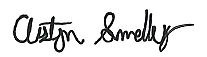 

Austyn Smedberg, E.I.
Project Manager and Water Design Engineer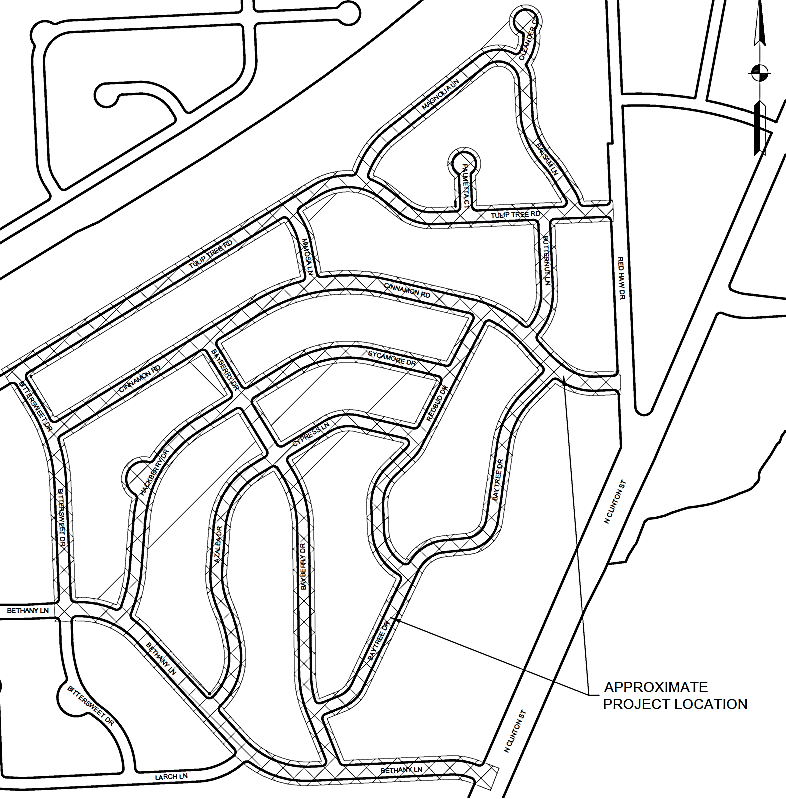 